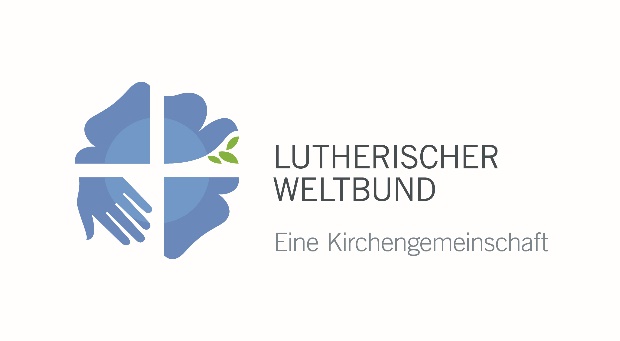 Lutherischer WeltbundAbteilung für Mission und EntwicklungDiakonia and Development DeskP.O. Box 2100CH-1211 Genf 2Schweizscholarships@lutheranworld.org Personalkapazitätsprofil der KirchePersonal- und Kapazitätsentwicklung für MitgliedskirchenBitte füllen Sie alle relevanten Felder aus und reichen Sie die das vervollständigte Formular zusammen mit bis zu fünf Bewerbungen bei der LWB-Abteilung für Mission und Entwicklung ein.1. Eckdaten2. Institutionen und Projekte der Kirche3. Personal- und KapazitätsentwicklungHat Ihre Kirche einen langfristigen Plan für Personal- und/oder Kapazitätsentwicklung? Hat Ihre Kirche ein Komitee/einen Ausschuss für Personal- und/oder Kapazitäts-entwicklung?Hat Ihre Kirche Richtlinien für Personal- und/oder Kapazitätsentwicklung?Falls Ihre Kirche bisher keine Richtlinien für Personal- und/oder Kapazitätsentwicklung hat, wonach richten sich Konzepte und Prioritäten für Aus- und Weiterbildung?Welchen Bereich oder welche Art von Personal- und/oder Kapazitätsentwicklung sieht die Kirche als strategisch notwendig oder entscheidende Voraussetzung für ihre ganzheitliche Mission an? Bitte geben Sie die wichtigsten Bereiche und Beispiele an. Benutzen Sie eine zusätzliche Seite falls notwendig.Name der Kirche:Anzahl Kirchenmitglieder:GesamtWeiblichMännlichAnzahl an:SynodenPfarrbezirkenGemeindenAnzahl hauptamtlicher Pfarrer/innen:Anzahl hauptamtlicher Pfarrer/innen:GesamtWeiblichMännlichBildungsgrad der hauptamtlichen Pfarrer/innen:Bildungsgrad der hauptamtlichen Pfarrer/innen:Bildungsgrad der hauptamtlichen Pfarrer/innen:Bildungsgrad der hauptamtlichen Pfarrer/innen:BildungsgradGesamtWeiblichMännlichZertifikatDiplomBachelorMasterDoktoratBildungsgrad der Angestellten in Führungspositionen:Bildungsgrad der Angestellten in Führungspositionen:Bildungsgrad der Angestellten in Führungspositionen:Bildungsgrad der Angestellten in Führungspositionen:BildungsgradGesamtWeiblichMännlichZertifikatDiplomBachelorMasterDoktoratInstitutionenWie viele?Mitarbeitende gesamtWeibliche MitarbeitendeWeibliche MitarbeitendeMännliche MitarbeitendeBibelschulenSeminareTheologische HochschulenGrundschulenSekundarschulenColleges/UniversitätenKrankenstationenKrankenhäuserDiakonische EinrichtungenBitte geben Sie an, welche diakonischen Einrichtungen Ihre Kirche betreibt (Name/Typ):Bitte geben Sie an, welche diakonischen Einrichtungen Ihre Kirche betreibt (Name/Typ):Bitte geben Sie an, welche diakonischen Einrichtungen Ihre Kirche betreibt (Name/Typ):Bitte geben Sie an, welche diakonischen Einrichtungen Ihre Kirche betreibt (Name/Typ):Bitte geben Sie an, welche diakonischen Einrichtungen Ihre Kirche betreibt (Name/Typ):Bitte geben Sie an, welche diakonischen Einrichtungen Ihre Kirche betreibt (Name/Typ):Projekte (Geben Sie an, welche Art/en von Projekten Ihre Kirche durchführt )Wie viele?Mitarbeitende gesamtWeibliche MitarbeitendeWeibliche MitarbeitendeMännliche MitarbeitendeBildungsgrad der Mitarbeitenden, die in der theologischen Ausbildung arbeiten:Bildungsgrad der Mitarbeitenden, die in der theologischen Ausbildung arbeiten:Bildungsgrad der Mitarbeitenden, die in der theologischen Ausbildung arbeiten:Bildungsgrad der Mitarbeitenden, die in der theologischen Ausbildung arbeiten:BildungsgradGesamtWeiblichMännlichBachelorMasterDoktoratBildungsgrad der Mitarbeitenden in den Bildungseinrichtungen:Bildungsgrad der Mitarbeitenden in den Bildungseinrichtungen:Bildungsgrad der Mitarbeitenden in den Bildungseinrichtungen:Bildungsgrad der Mitarbeitenden in den Bildungseinrichtungen:BildungsgradGesamtWeiblichMännlichZertifikatDiplomBachelorMasterDoktoratBildungsgrad der Mitarbeitenden in den Gesundheitseinrichtungen:Bildungsgrad der Mitarbeitenden in den Gesundheitseinrichtungen:Bildungsgrad der Mitarbeitenden in den Gesundheitseinrichtungen:Bildungsgrad der Mitarbeitenden in den Gesundheitseinrichtungen:BildungsgradGesamtWeiblichMännlichZertifikatDiplomBachelorMasterDoktoratBildungsgrad der Mitarbeitenden in den Projekten:Bildungsgrad der Mitarbeitenden in den Projekten:Bildungsgrad der Mitarbeitenden in den Projekten:Bildungsgrad der Mitarbeitenden in den Projekten:BildungsgradGesamtWeiblichMännlichZertifikatDiplomBachelorMasterDoktoratJA NEIN Falls ja, bitte geben Sie an:Falls ja, bitte geben Sie an:Falls ja, bitte geben Sie an:Zeitraum, den der Plan deckt:Zeitraum, den der Plan deckt:Falls ja, bitte geben Sie an:Falls ja, bitte geben Sie an:Falls ja, bitte geben Sie an:Name des Entscheidungsgre-miums, das den Plan bewilligt:Name des Entscheidungsgre-miums, das den Plan bewilligt:Datum der Bewilligung:Datum der Bewilligung:     /        /           /        /           /        /      Tag/Monat/JahrTag/Monat/JahrTag/Monat/JahrWie mobilisiert Ihre Kirche Ressourcen, um diesen langfristigen Plan umzusetzen? Bitte geben Sie an, wieviel Prozent aus welcher Quelle stammen:Wie mobilisiert Ihre Kirche Ressourcen, um diesen langfristigen Plan umzusetzen? Bitte geben Sie an, wieviel Prozent aus welcher Quelle stammen:Wie mobilisiert Ihre Kirche Ressourcen, um diesen langfristigen Plan umzusetzen? Bitte geben Sie an, wieviel Prozent aus welcher Quelle stammen:Wie mobilisiert Ihre Kirche Ressourcen, um diesen langfristigen Plan umzusetzen? Bitte geben Sie an, wieviel Prozent aus welcher Quelle stammen:Wie mobilisiert Ihre Kirche Ressourcen, um diesen langfristigen Plan umzusetzen? Bitte geben Sie an, wieviel Prozent aus welcher Quelle stammen:Wie mobilisiert Ihre Kirche Ressourcen, um diesen langfristigen Plan umzusetzen? Bitte geben Sie an, wieviel Prozent aus welcher Quelle stammen:Wie mobilisiert Ihre Kirche Ressourcen, um diesen langfristigen Plan umzusetzen? Bitte geben Sie an, wieviel Prozent aus welcher Quelle stammen:Wie mobilisiert Ihre Kirche Ressourcen, um diesen langfristigen Plan umzusetzen? Bitte geben Sie an, wieviel Prozent aus welcher Quelle stammen:Aus Pfarrbezirken und Gemeinden:Aus Pfarrbezirken und Gemeinden:Aus Pfarrbezirken und Gemeinden:Aus Pfarrbezirken und Gemeinden:Vom LWB:Vom LWB:Von anderen Partnern:Von anderen Partnern:        %        %        %        %         %         %         %         %Falls Ihre Kirche noch über keinen langfristigen Plan für Personal- und/oder Kapazitätsentwicklung verfügt, wie ist die vorliegende Stipendien-Bewerbung entstanden?Falls Ihre Kirche noch über keinen langfristigen Plan für Personal- und/oder Kapazitätsentwicklung verfügt, wie ist die vorliegende Stipendien-Bewerbung entstanden?Falls Ihre Kirche noch über keinen langfristigen Plan für Personal- und/oder Kapazitätsentwicklung verfügt, wie ist die vorliegende Stipendien-Bewerbung entstanden?Falls Ihre Kirche noch über keinen langfristigen Plan für Personal- und/oder Kapazitätsentwicklung verfügt, wie ist die vorliegende Stipendien-Bewerbung entstanden?Falls Ihre Kirche noch über keinen langfristigen Plan für Personal- und/oder Kapazitätsentwicklung verfügt, wie ist die vorliegende Stipendien-Bewerbung entstanden?Falls Ihre Kirche noch über keinen langfristigen Plan für Personal- und/oder Kapazitätsentwicklung verfügt, wie ist die vorliegende Stipendien-Bewerbung entstanden?Falls Ihre Kirche noch über keinen langfristigen Plan für Personal- und/oder Kapazitätsentwicklung verfügt, wie ist die vorliegende Stipendien-Bewerbung entstanden?Falls Ihre Kirche noch über keinen langfristigen Plan für Personal- und/oder Kapazitätsentwicklung verfügt, wie ist die vorliegende Stipendien-Bewerbung entstanden?JA NEIN Falls ja, bitte geben Sie an:Falls ja, bitte geben Sie an:Falls ja, bitte geben Sie an:Anzahl der Mitglieder des Gremiums:Bildungs-/Berufshintergriundhintergrund und Vielfalt der Mitglieder des Komitees/Ausschusses: Bildungs-/Berufshintergriundhintergrund und Vielfalt der Mitglieder des Komitees/Ausschusses: Bildungs-/Berufshintergriundhintergrund und Vielfalt der Mitglieder des Komitees/Ausschusses: Bildungs-/Berufshintergriundhintergrund und Vielfalt der Mitglieder des Komitees/Ausschusses: Bildungs-/Berufshintergriundhintergrund und Vielfalt der Mitglieder des Komitees/Ausschusses: Bildungs-/Berufshintergriundhintergrund und Vielfalt der Mitglieder des Komitees/Ausschusses: AusbildungTotal numberFemaleMaleYouthFührungsverantwortungManagementTheologieEntwicklungAnderes:      Anderes:      Anderes:      JA NEIN Falls ja, bitte geben Sie an:Falls ja, bitte geben Sie an:Falls ja, bitte geben Sie an:Datum der Genehmigung:     /        /           /        /      Wie lange sind die Richtlinien gültig?Tag/Monat/JahrTag/Monat/JahrWie lange sind die Richtlinien gültig?Bis      Bis      Name des genehmigenden Ausschusses/Komitees:Name und Position des/der Kirchenoffiziellen, der/die im Namen der Kirche unterschreibt:Name und Position des/der Kirchenoffiziellen, der/die im Namen der Kirche unterschreibt:Name und Position des/der Kirchenoffiziellen, der/die im Namen der Kirche unterschreibt:NamePositionOrt, DatumUnterschrift und offizieller Stempel